Église St Joseph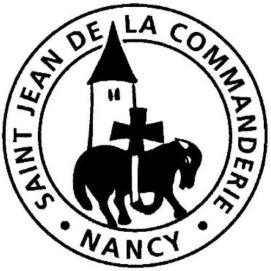 19 mai 20195ème dimanche de Pâques  CAimez-vous les uns les autresLa lecture de l’Apocalypse annonce que Dieu fait « toutes choses nouvelles ». Les Actes des Apôtres décrivent comment Paul et Barnabé apportent organisation et soutien à la vie de foi des jeunes communautés. Tous pourront ainsi mettre en œuvre la demande du Christ : « Comme je vous ai aimés, vous aussi aimez-vous les uns les autres ».CHANT D’ENTRÉEÀ ce monde que tu faisÀ ce monde que tu fais chaque jour avec tendresse,Donne un cœur de chair, donne un cœur nouveau !À ce monde où tu voudrais plus de joie, moins de détresse,Donne un cœur de chair, donne un cœur nouveau !À ce monde qui renaît s’il a foi en ta promesse,Donne un cœur de chair, donne un cœur nouveau !R/	Viennent les cieux nouveaux et la nouvelle terre	Que ta bonté nous donnera !	Viennent les cieux nouveaux et la nouvelle terre	Où la justice habitera !À ce monde traversé par la haine et la violence,Donne un cœur de chair, donne un cœur nouveau !À ce monde ravagé par la guerre et la souffrance,Donne un cœur de chair, donne un cœur nouveau !À ce monde séparé de ses sources d’espérance,Donne un cœur de chair, donne un cœur nouveau !À l’Église pour la Paix et l’annonce de ton Règne,Donne un cœur de chair, donne un cœur nouveau !À l’Église qui connaît les épreuves du calvaire,Donne un cœur de chair, donne un cœur nouveau.À l’Église qui se plaît au message des Prophètes,Donne un cœur de chair, donne un cœur nouveau !1ère Lecture :Ac 14, 21b-27Le passage des Actes des Apôtres que nous allons entendre n’est pas une énumération de lieux plus ou moins connus. Nous trouvons là ce qui caractérise la vie de l’Église : la mission, parfois dans les épreuves, l’organisation des communautés et l’action de grâce pour l’œuvre de Dieu.Psaume 144Mon Dieu, mon Roi, je bénirai ton nom toujours et à jamais !Le Seigneur est tendresse et pitié,Lent à la colère et plein d’amour ;La bonté du Seigneur est pour tous,Sa tendresse, pour toutes ses œuvres.Que tes œuvres, Seigneur, te rendent grâceEt que tes fidèles te bénissent !Ils diront la gloire  de ton règne,Ils parleront de tes exploitsIls annonceront aux hommes tes exploits,La gloire et l’éclat de ton règne :Ton règne, un règne éternel,Ton empire, pour les âges des âges.2ème Lecture : Ap 21, 1-5aUn monde nouveau apparaît avec la résurrection du Christ. Dieu est vraiment présent dans ce monde par l’Église que nous formons : elle est la demeure de Dieu parmi les hommes.Alléluia. Alléluia.	Je vous donne un commandement nouveau, dit le Seigneur :	« Aimez-vous les uns les autres, comme je vous ai aimés. »Alléluia.Évangile : Jn 13, 31-33a. 34-35PRIÈRE DES FIDÈLESPour que le commandement  de nous aimer les uns les autres soit reconnu, adressons notre prière pour tous les hommes.Pour que l’Église vive selon le commandement nouveau que Jésus a laissé à ses apôtres, prions le Seigneur. R/R/	Toi qui nous aimes, écoute-nous, Seigneur.Pour ceux qui vivent dans la tristesse, qui font face à l’épreuve de la mort, et pour ces frères qui essuieront leurs larmes, prions le Seigneur. R/Pour que notre communauté vive le commandement de l’amour et qu’elle soit reconnue comme témoin du Christ, prions le Seigneur. R/Toi qui animes ton Église par le don du Saint-Esprit, écoute nos prières et donne-nous de vivre ce que nous te demandons, par Jésus le Christ, notre Seigneur. – Amen. COMMUNIONQue soit parfaite notre unitéQue soit parfaite notre unité,							 Que soit parfaite notre joie !Ainsi le monde connaîtra les œuvres de Dieu (bis)Comme le Père m’a envoyé, à mon tour, je vous envoie.Je vous envoie dans le monde comme des brebis au milieu des loups.Comme le Père qui est vivant m’a envoyé,Et comme je vis par le Père,Celui qui me mangera vivra,Lui aussi, par moi !L’Esprit que le Père enverra en mon nomVous enseignera toute chose ;Il vous fera vous souvenirDe tout ce que je vous ai dit.Jésus Christn’aurait pas voulu,étant riche,se faire pauvre,s’il ne nous avait pas aimés plus que lui-même. Une telle mesure d’amourest inouïe et nouvelle.Saint Cyrille d’Alexandrie (378-444)